生物安全运输箱产品说明：本产品广泛应用于冷藏药品/试剂/血液制品/疫苗等质量安全监控的各个环节和领域，提高了对冷藏、冷冻药品/试剂/血液制品/疫苗等储存、运输设施设备的要求，强化了高风险品种的质量保障能力。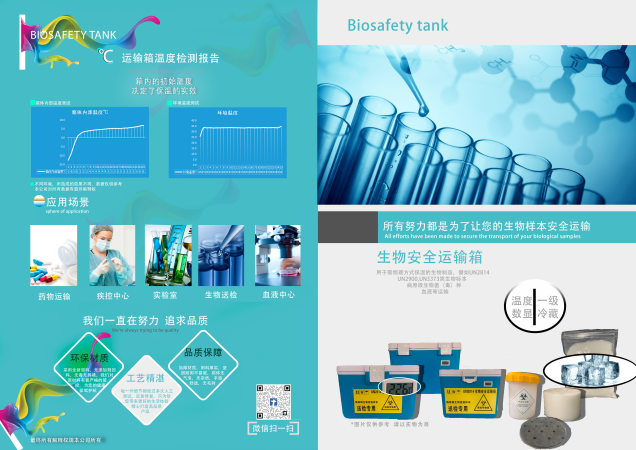 产品实拍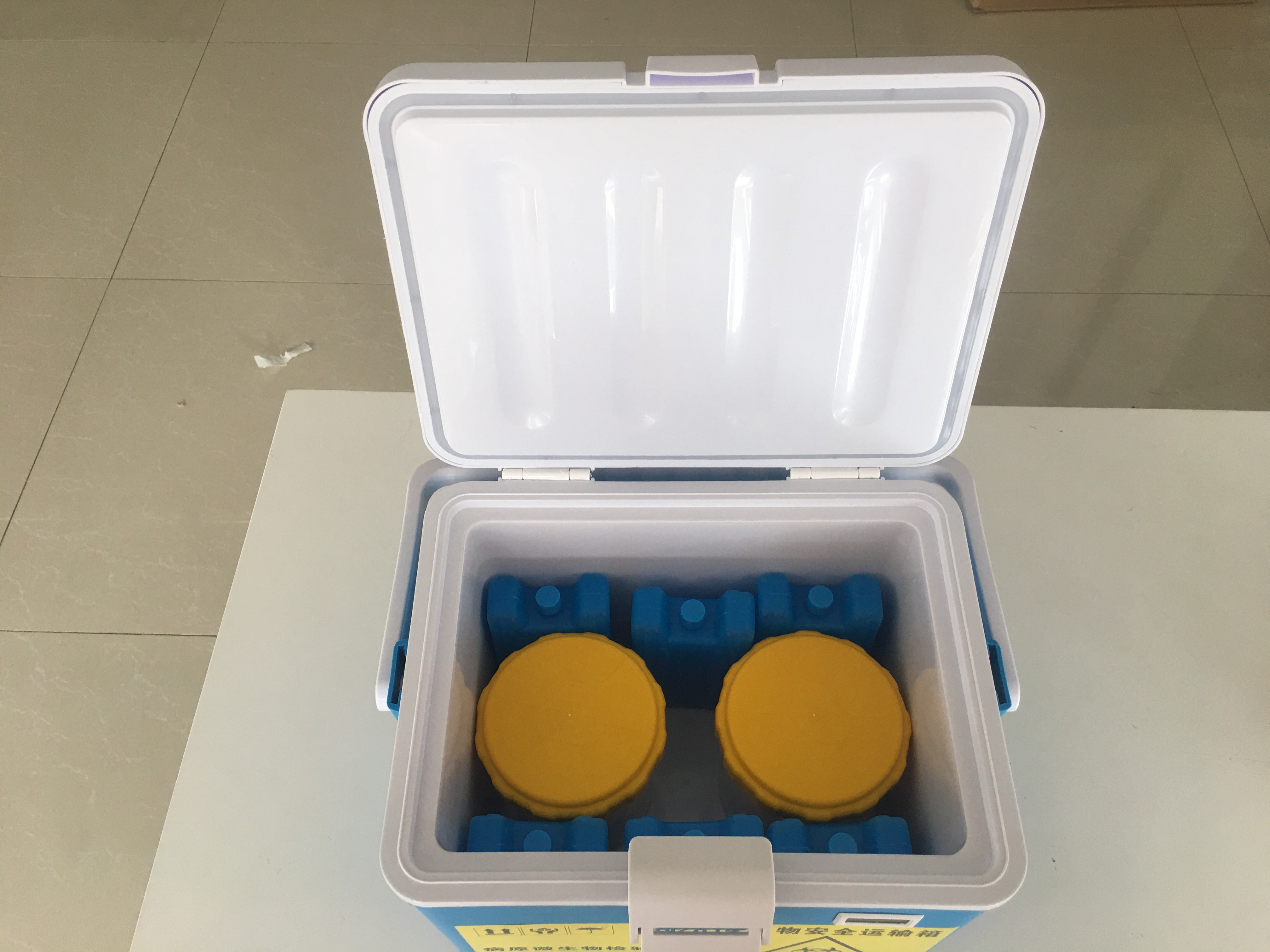 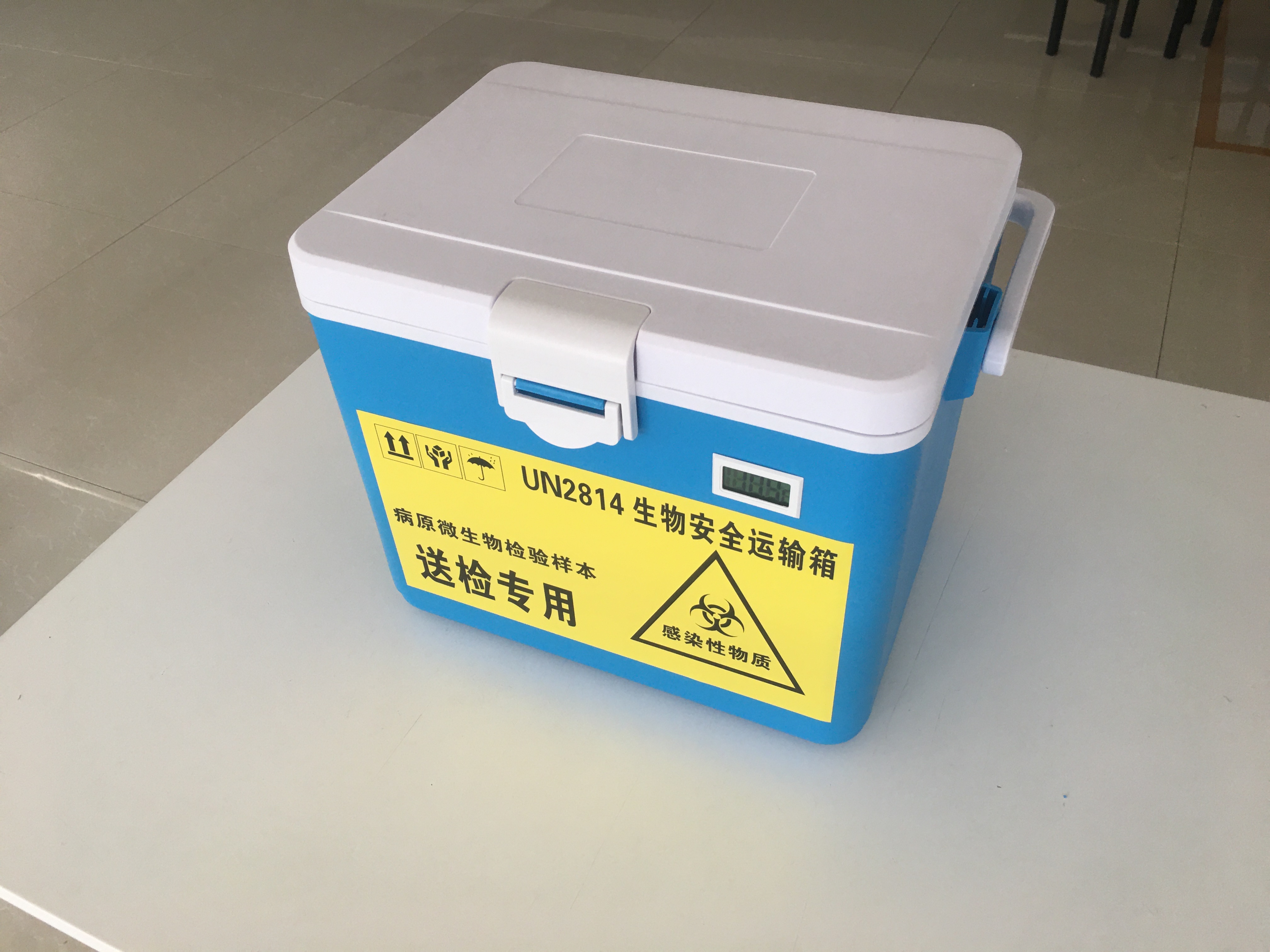 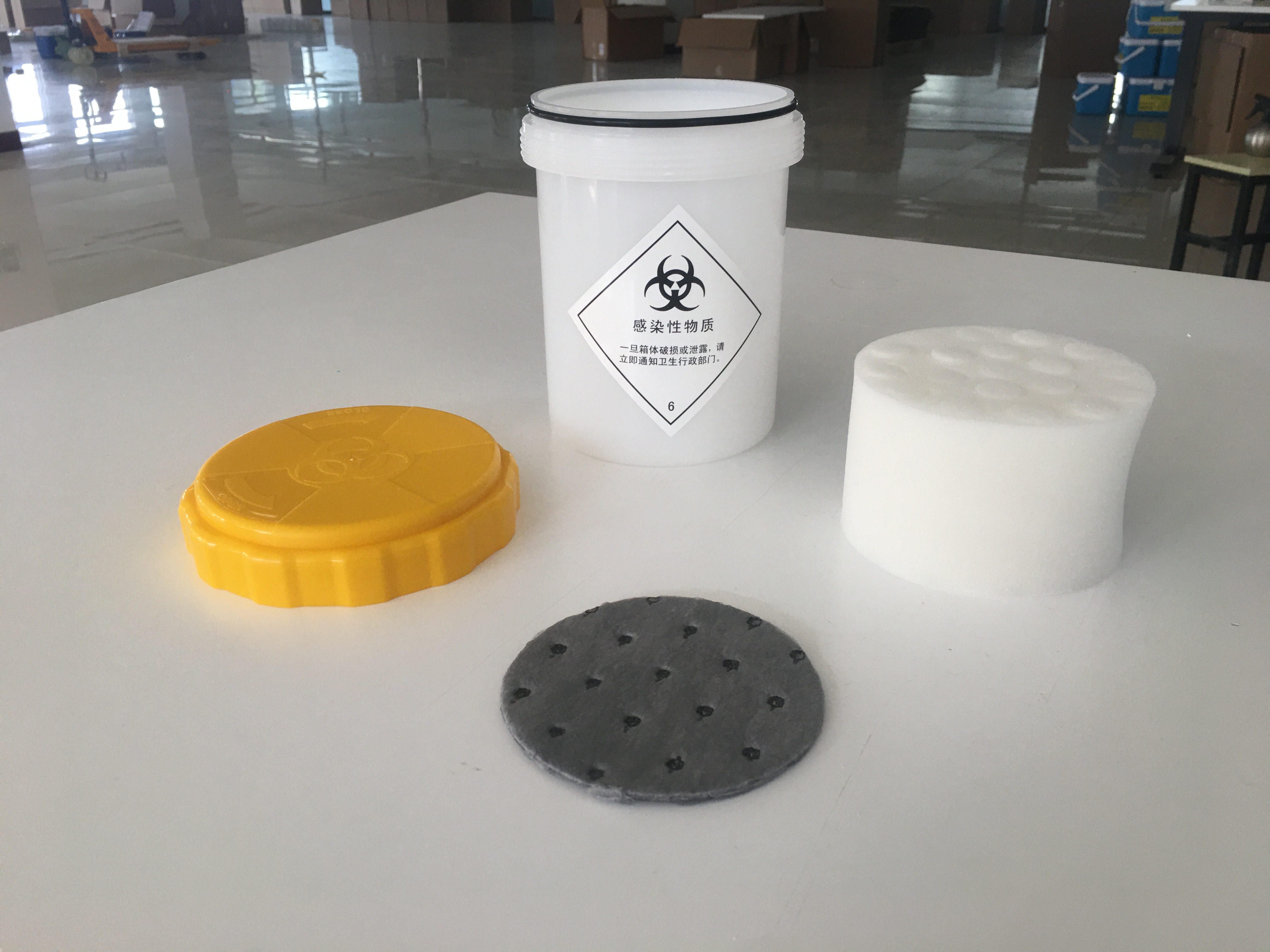 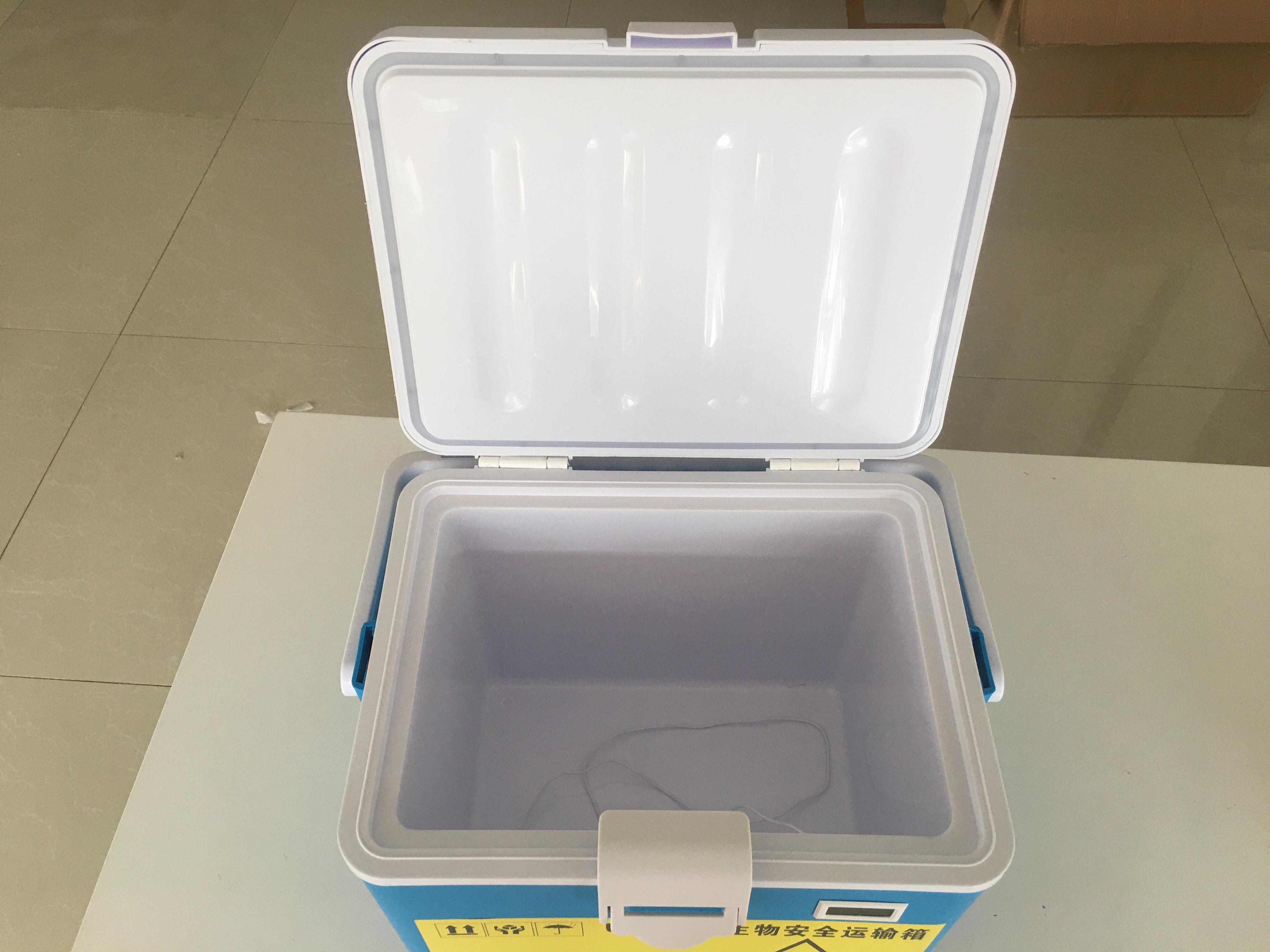 测试结果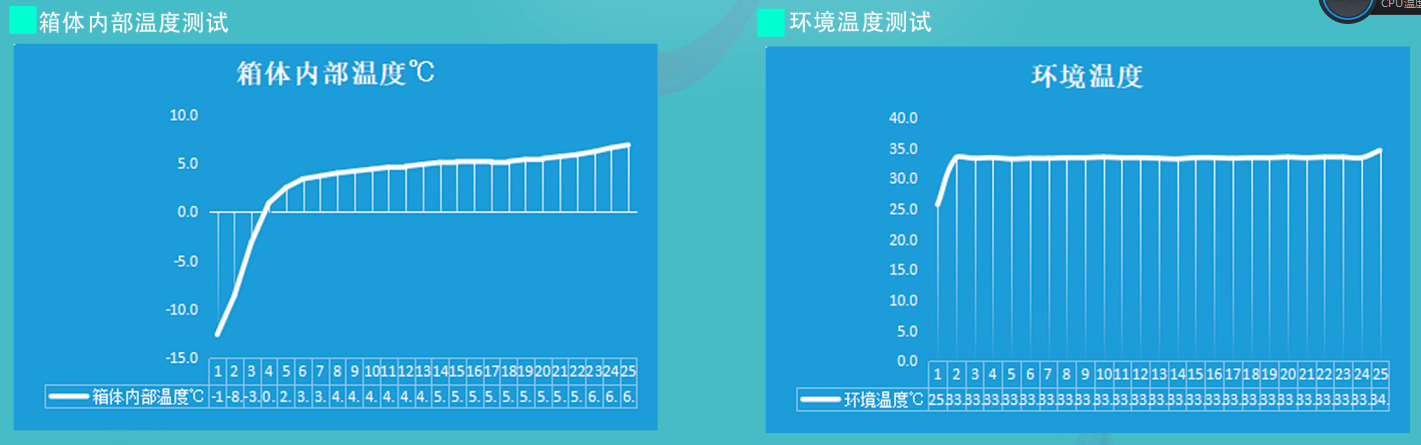 产品特点：◆实时温度值显示◆制冷控温，保证样品一致性：　◆操作方便，可反复使用：◆不受航空限制，可航空运输　◆符合冷链运输与储藏疫苗基本要求：产品适用范围：◆适用于疫苗、生物制品、低温药品、血液制品、试剂、标本的低温冷藏，适用于疾控中心、医院、医疗器械公司、医药公司、血站等单位技术参数及配置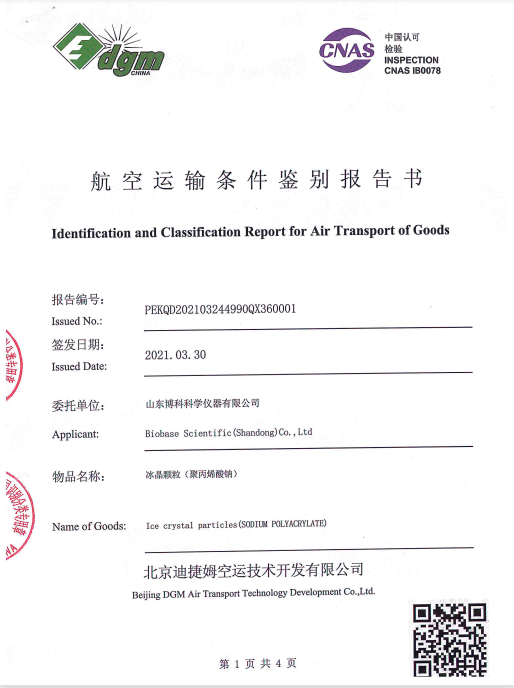 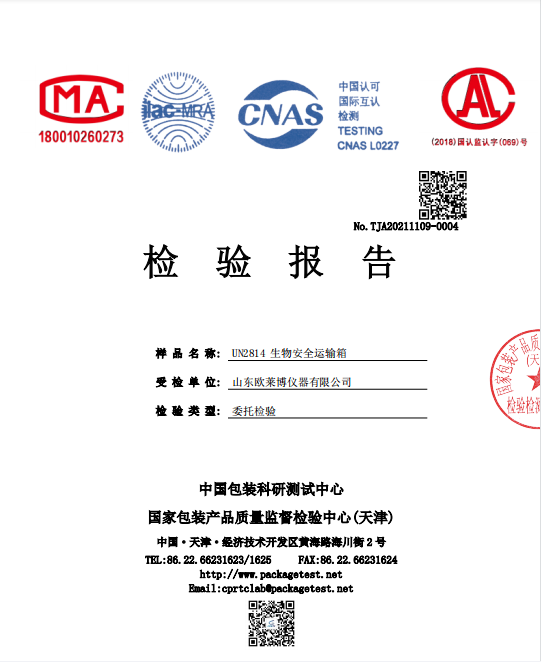 型号OLB-L5OLB-L6OLB-L7OLB-L8OLB-L12外部尺寸266*215*225mm330*235*275mm340*250*275mm335*225*205mm400*250*300mm内部尺寸200*142*165mm240*145*180mm250*155*195mm295*167*168mm330*170*230mm内部容积5L6L7L8L12L内外材质PP+PEPP+PEPP+PEPP+PEPP+PE保温材质EPSPUPUEPSPU标本数量1919193838产品配置保温箱1只提手1个数显温度计1个（选装）95KPa生物安全运输罐1只海绵试剂管托1只吸附棉1片蓄晶冰盒2个保温箱1只背带1条数显温度计1个95KPa生物安全运输罐1只海绵试剂管托1只吸附棉1片，蓄晶冰盒4个保温箱1只背带1条95KPa生物安全运输罐1只海绵试剂管托1只吸附棉1片，蓄晶冰盒4个保温箱1只提手1个数显温度计1个95KPa生物安全运输罐2只海绵试剂管托2只，吸附棉2片蓄晶冰盒4个保温箱1只背带1条数显温度计1个95KPa生物安全运输罐2只海绵试剂管托2只吸附棉2片蓄晶冰盒6个隔板1个托盘1个型号OLB-L15OLB-L20OLB-L33OLB-L55OLB-L85外部尺寸405*310*308mm450*330*300mm530*325*340mm640*395*395640*520*375内部尺寸300*215*237mm380*245*230mm480*270*265mm590*335*320580*465*320内部容积15L20L33L55L88L内外材质PP+PEPP+PEPP+PEPP+PEPP+PE保温材质EPSPUPUPUPU标本数量387695152380产品配置保温箱1只提手1个数显温度计1个95KPa生物安全运输罐2只，海绵试剂管托2只吸附棉2片蓄晶冰盒6个保温箱1只背带1条数显温度计1个95KPa生物安全运输罐4只海绵试剂管托4只吸附棉4片蓄晶冰盒9个隔板1个托盘1个保温箱1只数显温度计1个95KPa生物安全运输罐5只，海绵试剂管托5只吸附棉5片蓄晶冰盒11个保温箱1只数显温度计1个95KPa生物安全运输罐8只，海绵试剂管托8只吸附棉8片蓄晶冰盒11个保温箱1只数显温度计1个95KPa生物安全运输罐20只，海绵试剂管托20只吸附棉20片蓄晶冰盒15个适用范围可用于需物理方式保温的生物制品，譬如UN2814，UN2900,UN3373类生物标本，病原微生物菌（毒）种，血液等运输可用于需物理方式保温的生物制品，譬如UN2814，UN2900,UN3373类生物标本，病原微生物菌（毒）种，血液等运输可用于需物理方式保温的生物制品，譬如UN2814，UN2900,UN3373类生物标本，病原微生物菌（毒）种，血液等运输可用于需物理方式保温的生物制品，譬如UN2814，UN2900,UN3373类生物标本，病原微生物菌（毒）种，血液等运输可用于需物理方式保温的生物制品，譬如UN2814，UN2900,UN3373类生物标本，病原微生物菌（毒）种，血液等运输加工工艺吹＋注塑工艺，表面光洁无毛刺吹＋注塑工艺，表面光洁无毛刺吹＋注塑工艺，表面光洁无毛刺吹＋注塑工艺，表面光洁无毛刺吹＋注塑工艺，表面光洁无毛刺冰源材料高分子吸水性树脂丙烯酸聚合物高效冷源，牢固结实安全，对皮肤无刺激高分子吸水性树脂丙烯酸聚合物高效冷源，牢固结实安全，对皮肤无刺激高分子吸水性树脂丙烯酸聚合物高效冷源，牢固结实安全，对皮肤无刺激高分子吸水性树脂丙烯酸聚合物高效冷源，牢固结实安全，对皮肤无刺激高分子吸水性树脂丙烯酸聚合物高效冷源，牢固结实安全，对皮肤无刺激保温时长在外温度+43℃以下，箱内温度2-8℃可维持24小时在外温度+43℃以下，箱内温度2-8℃可维持24小时在外温度+43℃以下，箱内温度2-8℃可维持24小时在外温度+43℃以下，箱内温度2-8℃可维持24小时在外温度+43℃以下，箱内温度2-8℃可维持24小时检验报告证书检验报告证书 国家包装产品质量监督检验中心检验报告检验报告证书 国家包装产品质量监督检验中心检验报告检验报告证书 国家包装产品质量监督检验中心检验报告检验报告证书 国家包装产品质量监督检验中心检验报告检验报告证书 国家包装产品质量监督检验中心检验报告生产厂家山东欧莱博仪器有限公司山东欧莱博仪器有限公司山东欧莱博仪器有限公司山东欧莱博仪器有限公司山东欧莱博仪器有限公司生产地址山东省济南市平阴县欧莱博智造工厂山东省济南市平阴县欧莱博智造工厂山东省济南市平阴县欧莱博智造工厂山东省济南市平阴县欧莱博智造工厂山东省济南市平阴县欧莱博智造工厂